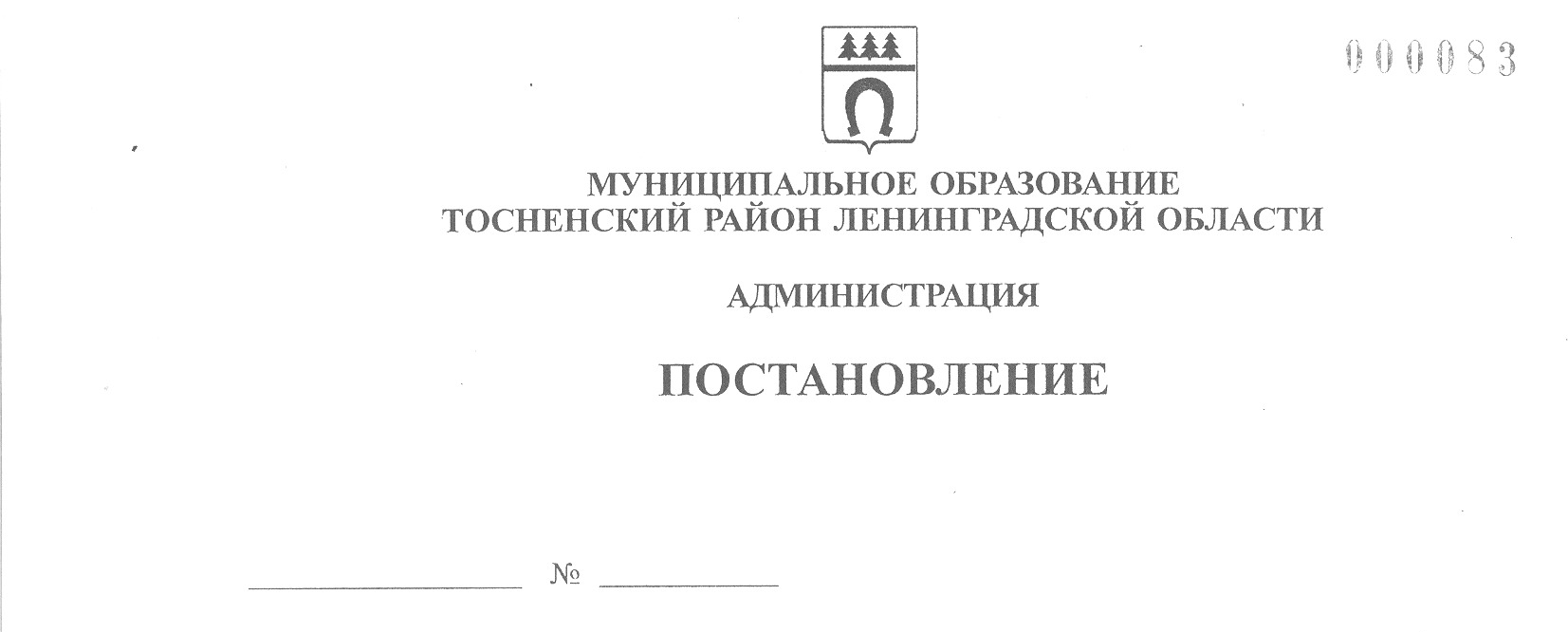 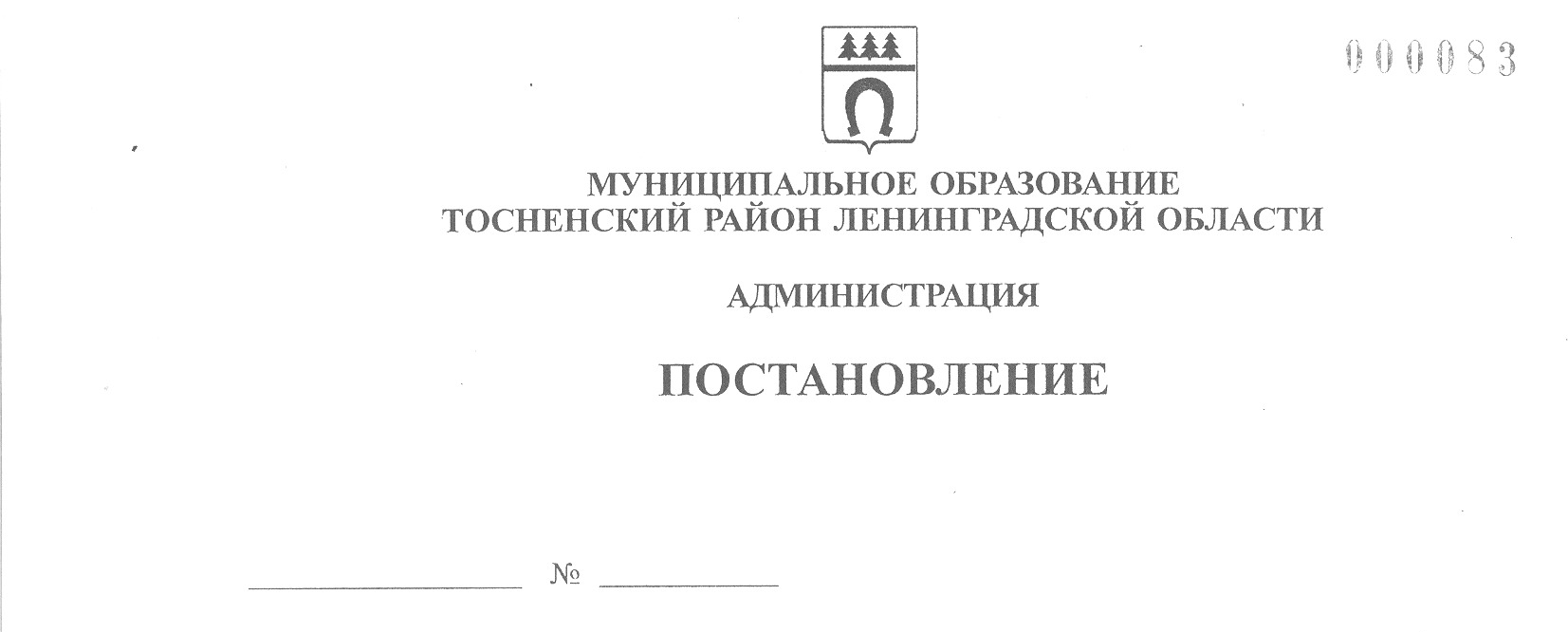       24.04.2020                        751-паО внесении изменений в постановление администрации муниципального образованияТосненский район Ленинградской областиот 03.04.2020 № 610-па «О мерах по реализации постановления Правительства Ленинградской области от 3 апреля 2020 № 171»	На основании постановления Правительства Ленинградской области от 24 апреля 2020 года № 243 «О внесении изменений в постановление Правительства Ленинградской      области от 3 апреля 2020 № 171 «О реализации Указа Президента Российской Федерации от 2 апреля 2020 года № 239», в целях реализации дополнительных мер по недопущению распространения заболеваний, вызываемых новой коронавирусной инфекцией COVID-19, администрация муниципального образования Тосненский район Ленинградской областиПОСТАНОВЛЯЕТ:	1. Внести в постановление администрации муниципального образования Тосненский район Ленинградской области от 03.04.2020 № 610-па «О мерах по реализации      постановления Правительства Ленинградской области от 3 апреля 2020 года № 171»        (с учетом изменений, внесенных постановлениями администрации муниципального образования Тосненский район Ленинградской области от 07.04.2020 № 633-па, от 16.04.2020 № 697-па) следующие изменения:	1.1. В пункте 1.6.:	1.1.1. Абзац второй признать утратившим силу.	1.1.2. В абзаце третьем слова «салонов красоты» и «бань» исключить.	1.2. Дополнить пунктом 1.6.1. следующего содержания: «1.6.1. Запретить передвижение на территории Тосненского района Ленинградской области легковых автомобилей, используемых на основании краткосрочной аренды (каршеринг).».	1.3. Дополнить пунктом 1.13.1 следующего содержания: «1.13.1. Хозяйствующие субъекты, указанные в пункте 4 Указа Президента Российской Федерации от 2 апреля 2020 года № 239 «О мерах по обеспечению санитарно-эпидемиологического благополучия населения на территории Российской Федерации в связи с распространением новой коронавирусной инфекции (COVID-19)», обязаны осуществлять деятельность при соблюдении условий, предусмотренных:	- пунктом 1.3 постановления Главного государственного санитарного врача Российской Федерации от 13 марта 2020 года № 6 «О дополнительных мерах по снижению рисков распространения COVID-19»;	- перечнем превентивных мер для организаций торговли, общественного питания      и бытового обслуживания Ленинградской области в целях недопущения распространения новой коронавирусной инфекции, согласованным руководителем Управления Федеральной службы по надзору в сфере защиты прав потребителей и благополучия человека       по Ленинградской области - Главным государственным санитарным врачом Ленинградской области - письмом от 3 апреля 2020 года № 47-00-02/31-2025-2020.	Хозяйствующие субъекты, указанные в настоящем пункте, обеспечивают размещение в общедоступном месте перечня принятых ими мер, направленных на снижение рисков распространения новой коронавирусной инфекции, в наглядной и доступной форме,    в том числе способами, принятыми в отдельных сферах обслуживания потребителей.».	1.4. Пункт 1.14.5 изложить в следующей редакции: «1.14.5. Организации и индивидуальные предприниматели, осуществляющие продажу в магазинах строительных, детских товаров, табачных изделий, товаров для сада и огорода, при условии, что указанные организации и индивидуальные предприниматели реализуют не менее 50% объема товаров в стоимостном выражении, относящихся к одной из указанных ассортиментных групп, а также при условии обеспечения сотрудников средствами индивидуальной защиты и расстояния при обслуживании не менее 1,5-2 метра между посетителями.».	1.5. В пункте 1.14.6. после слова «способом» дополнить словами «в том числе          с использованием пунктов выдачи заказов.».	1.6. Дополнить пунктами 1.14.11. – 1.14.12. следующего содержания:	1.14.11. Организации и индивидуальные предприниматели, осуществляющие деятельность бань и душевых по предоставлению общегигиенических услуг в населенных пунктах Тосненского района Ленинградской области с полным или частичным отсутствием централизованного горячего водоснабжения, в отношении которых органами местного самоуправления муниципальных образований Тосненского района Ленинградской         области приняты решения о необходимости функционирования бань и душевых и в которых отсутствуют зарегистрированные случаи COVID-19.	1.14.12. Организации и индивидуальные предприниматели, осуществляющие деятельность парикмахерских и салонов красоты в населенных пунктах Тосненского района Ленинградской области, за исключением города Тосно Ленинградской области, при условии:	1.14.12.1. Обязательной дезинфекции контактных поверхностей (мебели, оргтехники и других) каждые два часа.	1.14.12.2. Наличия запаса дезинфицирующих средств для уборки помещений и обработки рук сотрудников.	1.14.12.3. Использования входной термометрии сотрудников и посетителей. При выявлении повышенной температуры и (или) симптомов ОРВИ не допускать обслуживание посетителей, обеспечить незамедлительное отстранение сотрудников от работы.	1.14.12.4. Обеспечения и использования сотрудниками и посетителями средств      индивидуальной защиты (гигиенические маски, бахилы, перчатки одноразовые (для сотрудников).	1.14.12.5. Ведения списков посетителей, содержащих фамилию, имя, отчество      (при наличии), номера мобильных телефонов, даты посещения.	1.14.12.6. Использования одновременно при обслуживании не более 50% посадочных мест.	1.14.12.7. Обеспечения использования естественной вентиляции помещений.	Осуществление деятельности парикмахерских и салонов красоты допускается       исключительно в части оказания услуг по уходу за волосами и услуг по уходу за ногтями и кожей кистей и стоп (маникюр, педикюр).	1.7. В пункте 1.15. слова «в срок до 10 апреля 2020 года» заменить словами «в течение трех рабочих дней со дня возобновления деятельности».	1.8. Абзац 6 пункта 3 изложить в следующей редакции: «Разрешить посещение    исключительно с 8.00 до 11.00 часов гражданами в возрасте 65 лет и старше, а также гражданами, страдающими хроническими заболеваниями, входящими в перечень заболеваний, требующих соблюдения режима самоизоляции, в соответствии с приложением 3     к настоящему постановлению, объектов торговли, осуществляющих продажу продуктов питания и товаров первой необходимости.».	1.9. В приложении 1 (Перечень кодов Общероссийского классификатора ОК 029-2014 (КДЕС Ред.2) в целях реализации положений подпункта 2 пункта 1.21 постановления Правительства Ленинградской области от 7 апреля 2020 года № 177):	1.9.1. Дополнить строкой следующего содержания:	1.9.2. Строкуизложить в следующей редакции:	1.9.3. Строкуизложить в следующей редакции:	1.9.4. Строкуисключить.	2. Сектору по безопасности, делам ГО и ЧС администрации муниципального образования Тосненский район Ленинградской области направить в пресс-службу комитета по организационной работе, местному самоуправлению, межнациональным и межконфессиональным отношениям администрации муниципального образования Тосненский район Ленинградской области настоящее постановление для обнародования в порядке, установленном Уставом муниципального образования Тосненский район Ленинградской области.	3. Пресс-службе комитета по организационной работе, местному самоуправлению, межнациональным и межконфессиональным отношениям администрации муниципального образования Тосненский район Ленинградской области обнародовать настоящее постановление в порядке, установленном Уставом муниципального образования Тосненский район Ленинградской области.	4. Контроль за исполнением настоящего постановления возложить на первого заместителя главы администрации муниципального образования Тосненский район Ленинградской области Тычинского И.Ф.	5. Настоящее постановление вступает в силу со дня его принятия.Глава администрации                                                                                          А.Г. КлементьевЕшевский Александр Викторович, 8(81361)2160411 гв47.30.2. Торговля розничная смазочными материалами и охлаждающими жидкостями для автотранспортных средств77. Аренда и лизинг77. Аренда и лизингЗа исключением краткосрочной аренды легковых автомобилей (каршеринг)86. Деятельность в области здравоохранения86. Деятельность в области здравоохраненияЗа исключением 86.90.388.9. Предоставление прочих социальных услуг без обеспечения проживания